Odpowiedzi na pytaniadot. postępowania o zamówienie publiczne pn. Wydruk i dostawa wraz z rozładunkiem 5 wydań miesięcznika społeczno-kulturalnego „Gazeta Rybnicka” o numerze ISSN 1232-437XPrzekazuję Państwu pytanie Wykonawcy wraz z odpowiedzią Zamawiającego. Proszę o uwzględnienie tych wyjaśnień przy opracowywaniu oferty przetargowej.Pytanie: Mam pytanie dotyczące zamówienia publicznego "Wydruk i dostawa wraz z rozładunkiem 5 wydań miesięcznika społeczno-kulturalnego „Gazeta Rybnicka” o numerze ISSN1232-437X"Czy mogliby Państwo doprecyzować słowo rozładunek? Czy wymagacie Państwo specjalnego samochodu z windą, czy wniesienia na piętro itp.Odpowiedź: Wykonawca jest zobowiązany dokonać rozładunku. W przetargu nie określono sposobu ani sprzętu jaki powinien posiadać wykonawca. To leży w gestii wykonawcy. Jest zobowiązany to zrobić w taki sposób by nie zniszczyć gazety.W osobnym postępowaniu wybrana zostanie firma odpowiedzialna za kolportaż, do której wykonawca zobowiązany będzie dostarczyć i rozładować przedmiot zamówienia.Informację na temat Administratora danych osobowych znajduje się na stronie Powiatowej i Miejskiej Biblioteki Publicznej w Rybniku http://bip.biblioteka.rybnik.pl/. Kontakt do Inspektora ochrony danych Powiatowej i Miejskiej Biblioteki Publicznej: rodo@biblioteka.rybnik.pl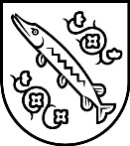 Powiatowa i Miejska Biblioteka Publicznaim. Konstantego Prusa w Rybniku44-200 Rybnik, ul. Księdza J. Szafranka 7tel. 32 422 35 41fax  32 422 67 55                                                                                                                                      administracja@biblioteka.rybnik.plAG-252/PBN/3/22Rybnik, dnia 18.07.2022 r.Rybnik, dnia 18.07.2022 r.Rybnik, dnia 18.07.2022 r.